Berry College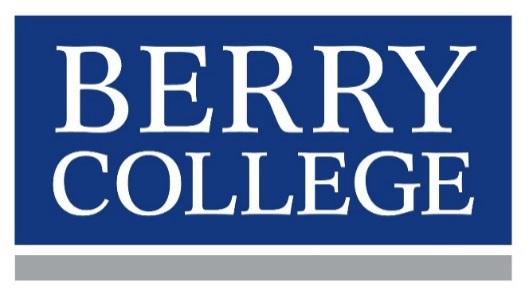 2016-2017 Faculty Development Grant ApplicationTo: 	Andrew Bressette, Interim ProvostThrough: Chair, Department of Through: Dean. School of Applicant Name: Project Title: Amount Requested: Grant Begin Date: 			Grant End Date: Location of Activity:Department Chair’s Comments: ___________________________________________Department Chair Signature 			DateSchool Dean’s Comments: ___________________________________________School Dean’s Signature 			DateDeadlines: August 15, October 17, and February 15 by noonPlease hand deliver your signed application by the deadline to: Faculty Research and Sponsored ProgramsMcAllister 219PART I: Project BasicsThis application involves (check all that apply):Expenses involving research for professional developmentSuppliesSubvention for publication (illustrations, copyright permission, ect.)Start-up funds for a new projectFunds to support transition for a new projectMaymester or Course Development	I have 		have not applied to the Course Development Grant ProgramMaymester or International Course Development	I have 		have not applied to the Course Development Grant ProgramAttendance at a workshop, seminar, or a special session of a conferenceAnimal and/or Human subject	I have 		have not applied for IRB or IACUC approvalABSTRACT: Provide an abstract of not more than 200 words in the space below. Please describe the project’s purpose, methods, goals and how it furthers your research and/or classroom needs.PART II: Grant HistoryIf this application is for an on-going research or development for which you have received a Berry College Faculty Development Grant in the past three years, list those grants here.Indicate how this proposed project differs from those previously funded projects..Indicate all other Berry College Faculty Development Grants funded during the previous three years that were not listed abovePlease list all external grants funded during the previous three years.List other sources of funding for this project that are pending or for which you intend to apply.PART III: PROPOSED BUDGETAttach supporting documentation such as flight itineraries, printouts from travel booking websites, workshop brochures, equipment price list or quotes, ect. Be sure to justify budget in Part IV (Description of Project).TravelSupplies and materials (itemize and explain: attach additional sheet if necessary)Permanent Equipment (itemize and explain; attach additional sheet if necessary)Publication Expenses (itemize and explain; attach additional sheet if necessary)Other Expenses (itemize and explain; attach additional sheet if necessary)PART IV: Description of Project (Do not exceed two single-spaced pages)Attach a description of your project. Please include (a) an introduction with a definition of statement of the problem; (b) an explanation of the project including a discussion of the research design and/or methods and personnel involved, as applicable; (c) plans to disseminate the project’s results and/or how the results will be incorporated into teaching; (d) justification for proposed budget outline in Part III.PART V: Curriculum VitaeAttach an abbreviated CV of no more than two single-spaced pages that includes recently published work directly related to this project.PART VI: AppendicesAttach to this application, if applicable, the following:Documentation of IRB or IACUC approvalDocumentation in support of the applicant’s budget (flight itineraries, printouts from travel booking websites, workshop brochures, equipment price lists or quotes, ect.)YearProject TitleAmountYearProject TitleAmountYearProject TitleAmountSourceAmount SoughtItem$ Requested$ RequestedAirfare: $$Car Rental: (no. of days  @ Per day)Car Rental: (no. of days  @ Per day)$Personal Auto: (no. of miles  @ $0.40 per mile)$$Airport Parking: $$Lodging: (no. of nights  & $ Per night)$$Meals: (no. of days  @  Per day)$$SUBTOTAL TRAVEL$$Item$ Requested$$$$$SUBTOTAL SUPPLIES AND MATERIALS$Item$ Requested$$$$$SUBTOTAL EQUIPMENT$Item$ Requested$$$$$SUBTOTAL PUBLICATION EXPENSES$Item$ Requested$$$$$SUBTOTAL OTHER$TOTAL GRANT AMOUNT REQUESTED$